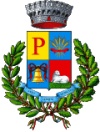  COMUNE DI PERDAXIUSUFFICIO DEL SINDACOEMERGENZA COVID-19AGGIORNAMENTO COMUNICAZIONECari/e cittadini/e,Considerato l’evolversi della situazione epidemiologica legata al contagio da covid-19 e il fenomeno particolarmente diffuso sul territorio, che ad oggi sta registrando un elevato numero di contagi; l’ ATS (Azienda per la tutela della Salute) ha aggiornato la piattaforma dati segnalando n. 6 casi di persone positive, che si trovano in isolamento obbligatorio sotto sorveglianza sanitaria.Attualmente la situazione nel nostro paese è ben diversa  rispetto a quanto riportato nella suddetta piattaforma, grazie alla comunicazione volontaria dei cittadini, il totale dei casi positivi a mia conoscenza, compresi quelli suddetti è pari a  18.L’amministrazione intende monitore, su base volontaria, la situazione esistente, attraverso l’autodenuncia dei soggetti risultati positivi al Covid-19, per poter procedere a far rispettare tutte le regole e le raccomandazioni delle normative vigenti nazionali e regionali, per la tutela della comunità di Perdaxius.Ai soggetti interessati chiediamo di contattare i numeri telefonici  0781-952007-int. 5 , cell. 349-7754127 Confidando nella consueta collaborazione della cittadinanza , esprimo i  ringraziamenti miei  e dell’amministrazione.                                                                                       IL SINDACO                                                                                                                     F.TO  GIANLUIGI LORU